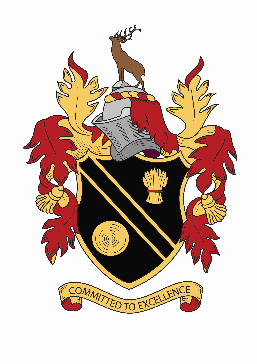 Job DescriptionCaretaker (Level 3) G3 Please sign and return to your manager. A.	ExperienceB.	Training and QualificationsC.	Knowledge and Understanding	Applicants should be able to demonstrate knowledge and understanding of the following areas relevant to the post.D.	Personal Skills, Abilities and CompetenciesApplicants should be able to provide evidence that they have the necessary skills and abilities required.E.	Legal Issues Job purpose:To undertake general maintenance and/or gardening and/or security duties as directed on school premises and sites To undertake general maintenance and/or gardening and/or security duties as directed on school premises and sites To undertake general maintenance and/or gardening and/or security duties as directed on school premises and sites Reporting to:Senior site staff / School Business ManagerSenior site staff / School Business ManagerSenior site staff / School Business ManagerResponsible for - StaffNANANALiaising with:Headteacher, senior site staff, other teaching staffHeadteacher, senior site staff, other teaching staffHeadteacher, senior site staff, other teaching staffGrade of post:G3Gauge ref:A23303Disclosure level:EnhancedEnhancedEnhancedJob OutlineTo maintain the security of the school premises by securing entrances (locking/unlocking), exits and areas, reporting potential security breaches.To carry out minor/simple repairs not requiring a contractor e.g. changing light bulbs, unblocking drains, basic plumbing.To assist with regular routine health and safety checks e.g. fire alarms, water sprinklers, legionnaire testing.To undertake gardening duties within the school site as required/directed and contribute to the development of a gardening maintenance procedure.To operate the heating plant, cooling and lighting systems.To ensure lights and other equipment are turned off as appropriateTo undertake cleaning duties including graffiti removal, litter picking, collection and assembly of waste for collection.To undertake emergency cleaning duties/activities e.g. spillages and to maintain a safe, clean and orderly learning and working environment e.g. gritting.To be the main key holder on occasions and attend to call outs outside of normal working hours. To provide access to the school site out of school hours as requested.To provide a porterage service around the school and assist with receipt, distribution, collection and despatch of goods. To undertake basic record keeping as directed.To refill and replace consumables for example soap and towels.To ensure lights and other equipment are turned off as required and to report faulty equipment and other maintenance requirements to the appropriate person.To drive the school minibus/other vehicle either during or outside of normal school hours if required.To be aware of and comply with policies and procedures relating to child protection, health and safety, security and confidentiality, reporting all concerns to an appropriate person.Other Specific DutiesTo carry out the duties in the most effective, efficient and economic manner available.To continue personal development in the relevant area.To participate in the staff review and development appraisal process.Health and Safety Training To undertake Health and Safety Training on areas within your remit.Schools Job Profile Acceptance FormPremisesLevel 3G3 – A23303SIGNATURES / AUTHORISATION Person Specification / Selection Criteria PremisesLevel 3EssentialDesirableSourceA 	= ApplicationI 	= InterviewR 	= ReferencesT 	= Task/ObservationP 	= PresentationExperience of maintaining buildings/grounds and/or gardens to a required standardEA, IPrevious experience of caretaking/grounds maintenance in a school or similar environmentDA, IEssentialDesirableSourceNVQ Level 1 in relevant discipline (Caretaking, Cleaning,) or willingness to work towards itEAWillingness to undertake further relevant training for examples NVQ level 2, COSHH, health and safety at workEA, IEssentialDesirableSourceUnderstanding of COSHH requirements DA, IKnowledge of health and safety at work regulations for example moving and handlingEA, IEssentialDesirableSourceAbility to use a range of equipment relevant to the post EA, IAbility to complete basic paperworkEIAbility to undertake basic DIY as directedEA, IEssentialDesirableSourceAbility to recognise the importance of ensuring a secure and safe environmentEA, IAbility to take direction to complete a range of maintenance tasksEA, IAbility to respond to straightforward maintenance problems EIEssentialDesirableSourceLegally entitled to work in the EA, I